Honors Class RubricHonors Class RubricHonors Class RubricHonors Class RubricHonors Class RubricScientific PracticeFrequencyExample of student experience with scientific practiceInclusive Scientific Experience(may include: scientific inquiry, research, projects)Standard 1Asking questions and defining problems12What holds an atom together?  (protons and electrons; opposite and like charges) www.middleschoolchemistry.com    Why do things float or sink in water?Does the density of a substance change with shape and/or size?Density Inquiry LabsUse part or all of these activities to introduce basic concepts of density through guided inquiryStandard 1Developing and using models4Choose element w/atomic # between 1–20, complete a fact sheet, and construct a 3D model.Density Inquiry LabsUse part or all of these activities to introduce basic concepts of density through guided inquiryStandard 1Planning and carrying out investigations3Design an experiment to confirm predictions of relative density.Design an experiment to find effect of substance concentration on rate of diffusion.Density Inquiry LabsUse part or all of these activities to introduce basic concepts of density through guided inquiryStandard 1Analyzing and interpreting data12Using density cubes, measure mass, volume and density.  Explain what data shows about density.  (Try different substances/same size and/or same substance/different sizes)Density Inquiry LabsUse part or all of these activities to introduce basic concepts of density through guided inquiryStandard 1Using mathematics and computational thinking5Present density as a proportion:   D/1 = M/VUsing a density formula triangle, find the missing value in density problems. Compare Fahrenheit, Celsius and Kelvin scales and convert quantities mathematically.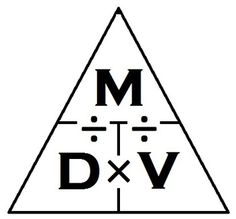 Density Inquiry LabsUse part or all of these activities to introduce basic concepts of density through guided inquiryStandard 1Constructing explanations and designing solutions2Use inquiry with a density bottle, allowing students to explanation what is happening.Students explain why bridges have flexible connections using knowledge of heating and cooling of solids.Density Inquiry LabsUse part or all of these activities to introduce basic concepts of density through guided inquiryStandard 1Engaging in argument from evidence2Demonstrate expansion and contraction with bimetal strips.  Have students use visual evidence to argue an explanation for the evidence.Argue why 1 mL = 1 cm3 from measured evidence.Density Inquiry LabsUse part or all of these activities to introduce basic concepts of density through guided inquiryStandard 1Obtaining, evaluating, and communicating results12After testing diffusion in hot vs cold water with groups using different substances, students present results and conclusions to class.Density Inquiry LabsUse part or all of these activities to introduce basic concepts of density through guided inquiryHonors Class RubricHonors Class RubricHonors Class RubricHonors Class RubricHonors Class RubricScientific PracticeFrequencyExample of student experience with scientific practiceInclusive Scientific Experience(may include: scientific inquiry, research, projects)Standard 2Asking questions and defining problems5Is the Earth organized by density or by particle size? Discuss the difference between horizontal and vertical sorting.Rock Densities and Earth’s Layers Find rock densities and infer/compare them to the composition and densities of the layers of the EarthMaking scale models of Earth Layers and Materials.               Layers are a size scale               Materials are a density scaleStandard 2Developing and using models6Make a model of the Earth with common household items comparative with current model densities. Explain the limitations and accuracies of the created model.Rock Densities and Earth’s Layers Find rock densities and infer/compare them to the composition and densities of the layers of the EarthMaking scale models of Earth Layers and Materials.               Layers are a size scale               Materials are a density scaleStandard 2Planning and carrying out investigations3Chart the densities of Earth’s atmospheric layers and predict corresponding temperatures. Compare known temperatures to predicted temperatures and speculate reasons for the discrepancies.Rock Densities and Earth’s Layers Find rock densities and infer/compare them to the composition and densities of the layers of the EarthMaking scale models of Earth Layers and Materials.               Layers are a size scale               Materials are a density scaleStandard 2Analyzing and interpreting data6Conduct an experiment to see how much salt it will take for a golf ball to float by adding salt a little at a time. Chart the results identifying the independent and dependent variables. Compare the densities of the plain water and the salt water that finally allows a golf ball to float.Rock Densities and Earth’s Layers Find rock densities and infer/compare them to the composition and densities of the layers of the EarthMaking scale models of Earth Layers and Materials.               Layers are a size scale               Materials are a density scaleStandard 2Using mathematics and computational thinking10Collect common rock samples. Find their densities and determine the average density of the rocks.Rock Densities and Earth’s Layers Find rock densities and infer/compare them to the composition and densities of the layers of the EarthMaking scale models of Earth Layers and Materials.               Layers are a size scale               Materials are a density scaleStandard 2Constructing explanations and designing solutions2Graph the density of varying rock size samples using the same rock. See how volume and mass ratios relate to density.Rock Densities and Earth’s Layers Find rock densities and infer/compare them to the composition and densities of the layers of the EarthMaking scale models of Earth Layers and Materials.               Layers are a size scale               Materials are a density scaleStandard 2Engaging in argument from evidence2Compare current models of the Earth with past models of the Earth evaluating the accuracies and limitations of each model.Rock Densities and Earth’s Layers Find rock densities and infer/compare them to the composition and densities of the layers of the EarthMaking scale models of Earth Layers and Materials.               Layers are a size scale               Materials are a density scaleStandard 2Obtaining, evaluating, and communicating results4Compare theories about the center of the Earth. Determine the credibility of the source and scientific evidence to support each theory.Rock Densities and Earth’s Layers Find rock densities and infer/compare them to the composition and densities of the layers of the EarthMaking scale models of Earth Layers and Materials.               Layers are a size scale               Materials are a density scaleHonors Class RubricHonors Class RubricHonors Class RubricHonors Class RubricHonors Class RubricScientific PracticeFrequencyExample of student experience with scientific practiceInclusive Scientific Experience(may include: scientific inquiry, research, projects)Standard 3Asking questions and defining problems8How do organisms get information from their environment? How do organisms respond to their environment?  How do cells get information from their environment? How do cells respond to their environment?Have cells changed over time?Give examples of systems and describe what happens when one part of the system fails.Research additional vocabulary, organelles and functions: Eukaryote, prokaryote, chloroplasts, mitochondria, ribosomes, endoplasmic reticulum, Golgi apparatus, nucleolusOsmosis lab using corn or potato starch and iodine.Inside a Cell (U of U)Standard 3Developing and using models10Compare and contrast a plant cell, animal cell, and bacterial cell.Build a 3-dimensional model of either a plant cell or animal cell, discuss limitations of your model.Build a computer generated model of a cell.  Compare computer model limitations to craft model limitations.Create a model that compares the function of organelles in a cell to the function of parts of another organization (i.e city, hospital, amusement park, school)Research additional vocabulary, organelles and functions: Eukaryote, prokaryote, chloroplasts, mitochondria, ribosomes, endoplasmic reticulum, Golgi apparatus, nucleolusOsmosis lab using corn or potato starch and iodine.Inside a Cell (U of U)Standard 3Planning and carrying out investigations3Predict what will happen to plant/ animal cell when salt/ sugar water is added to slide.  Watch under microscope.Research additional vocabulary, organelles and functions: Eukaryote, prokaryote, chloroplasts, mitochondria, ribosomes, endoplasmic reticulum, Golgi apparatus, nucleolusOsmosis lab using corn or potato starch and iodine.Inside a Cell (U of U)Standard 3Analyzing and interpreting dataResearch additional vocabulary, organelles and functions: Eukaryote, prokaryote, chloroplasts, mitochondria, ribosomes, endoplasmic reticulum, Golgi apparatus, nucleolusOsmosis lab using corn or potato starch and iodine.Inside a Cell (U of U)Standard 3Using mathematics and computational thinking2Cells in Perspective/ Cells Size and Scale (U of U): Mathematically compare size of cell to coffee bean, rice, and grain of salt.Research additional vocabulary, organelles and functions: Eukaryote, prokaryote, chloroplasts, mitochondria, ribosomes, endoplasmic reticulum, Golgi apparatus, nucleolusOsmosis lab using corn or potato starch and iodine.Inside a Cell (U of U)Standard 3Constructing explanations and designing solutions3What is the difference between a complex organism and a simple organism?Explain the functions of the main organs and systems. Explain the connections between the Respiratory, Circulatory and Digestive Systems.Research additional vocabulary, organelles and functions: Eukaryote, prokaryote, chloroplasts, mitochondria, ribosomes, endoplasmic reticulum, Golgi apparatus, nucleolusOsmosis lab using corn or potato starch and iodine.Inside a Cell (U of U)Standard 3Engaging in argument from evidence2Research Spontaneous Generation and the Cell Theory.  Compare and critique each belief.Research additional vocabulary, organelles and functions: Eukaryote, prokaryote, chloroplasts, mitochondria, ribosomes, endoplasmic reticulum, Golgi apparatus, nucleolusOsmosis lab using corn or potato starch and iodine.Inside a Cell (U of U)Standard 3Obtaining, evaluating, and communicating results3What happens in a plant cell during photosynthesis? An animal cell during cellular respiration?Stem Cells (U of U)Research additional vocabulary, organelles and functions: Eukaryote, prokaryote, chloroplasts, mitochondria, ribosomes, endoplasmic reticulum, Golgi apparatus, nucleolusOsmosis lab using corn or potato starch and iodine.Inside a Cell (U of U)Honors Class RubricHonors Class RubricHonors Class RubricHonors Class RubricHonors Class RubricScientific PracticeFrequencyExample of student experience with scientific practiceInclusive Scientific Experience(may include: scientific inquiry, research, projects)Standard 4Asking questions and defining problems12What are the benefits of sexual and asexual reproduction compared to its environment? What are the benefits of Artificial vs natural selection? Why Clone? (U of U)Sources of Variation (U of U)The Outcome of Mutation (U of U)The Whole Genetics and Society Section (U of U)All materials that say U of U are on the U of U genetics websitehttp://learn.genetics.utah.edu/The Human Ecosystem (U of U) compares special adaptations of microorganisms that allow them to live on/in human bodyStandard 4Developing and using models2Understand the connections of the models of DNA, gene and chromosome. How do these determine traits?Tour of Basics (U of U)Build a DNA molecule (U of U)A recipe for traits (U of U)All materials that say U of U are on the U of U genetics websitehttp://learn.genetics.utah.edu/The Human Ecosystem (U of U) compares special adaptations of microorganisms that allow them to live on/in human bodyStandard 4Planning and carrying out investigations3Predict what traits or organisms will survive best if there is a change in the environment? Why are humans involved in gene experimentation and manipulation?Family Health History (U of U)Gel Electrophoresis (U of U)What is Gene Therapy? (U of U)Does Sunscreen protect my DNA? (U of U)All materials that say U of U are on the U of U genetics websitehttp://learn.genetics.utah.edu/The Human Ecosystem (U of U) compares special adaptations of microorganisms that allow them to live on/in human bodyStandard 4Analyzing and interpreting data5Analyze how our traits are determined by genetics. What natural cellular processes determine heredity? Why is DNA said to be the inheritance molecule?Genetics in Utah (U of U)Artificial vs. Natural Selection (U of U)DNA Extraction (U of U)All materials that say U of U are on the U of U genetics websitehttp://learn.genetics.utah.edu/The Human Ecosystem (U of U) compares special adaptations of microorganisms that allow them to live on/in human bodyStandard 4Using mathematics and computational thinking5Understand Mendel’s contribution to genetics. Use Punnett squares to represent the probability of traits.What is Heredity? (U of U)Cockapoo breeding http://www.mulberryfarm.com/canine-genetics_explanation.htm (Interpret the meaning of each punnett square in the article)All materials that say U of U are on the U of U genetics websitehttp://learn.genetics.utah.edu/The Human Ecosystem (U of U) compares special adaptations of microorganisms that allow them to live on/in human bodyStandard 4Constructing explanations and designing solutions3Study how traits have developed over time? Which of those traits offer an advantage to their survival?Change over time Section (U of U)The Outcome of Mutation (U of U)All materials that say U of U are on the U of U genetics websitehttp://learn.genetics.utah.edu/The Human Ecosystem (U of U) compares special adaptations of microorganisms that allow them to live on/in human bodyStandard 4Engaging in argument from evidence2Describe the evidence for evolution by natural selection proposed by Charles Darwin. Should cloning be regulated?Artificial vs. Natural Selection (U of U)Recipe for Evolution (U o U)Stickleback Evolution (U of U)Legislation on cloning (U of U)Punnett Squares ClaimAll materials that say U of U are on the U of U genetics websitehttp://learn.genetics.utah.edu/The Human Ecosystem (U of U) compares special adaptations of microorganisms that allow them to live on/in human bodyStandard 4Obtaining, evaluating, and communicating results3What are the consequences of altering genetics?Genetically Modified Foods (U of U)Rocket Pocket Mice (U of U)Visible Inherited Traits (U of U)All materials that say U of U are on the U of U genetics websitehttp://learn.genetics.utah.edu/The Human Ecosystem (U of U) compares special adaptations of microorganisms that allow them to live on/in human bodyHonors Class RubricHonors Class RubricHonors Class RubricHonors Class RubricHonors Class RubricScientific PracticeFrequencyExample of student experience with scientific practiceInclusive Scientific Experience(may include: scientific inquiry, research, projects)Standard 5Asking questions and defining problems6At what point does something go from living to once living, and then non-living?What are the characteristics of living things? Compare and contrast the characteristics of the kingdoms. What are prokaryote and eukaryote? What are heterotrophic an autotrophic? What are unicellular and multicellular?What happens when a new organism is discovered that doesn’t fit into the current classification system?7.5 Clay Creatures Classification(This is a good end of the year activity that reviews standards 3 – 5).7.5 Latin Words for Clay CreaturesStandard 5Developing and using models1Create taxonomic level models. See the upside-down triangle as an example. Challenge students to create their own.7.5 Clay Creatures Classification(This is a good end of the year activity that reviews standards 3 – 5).7.5 Latin Words for Clay CreaturesStandard 5Planning and carrying out investigations2Alive or not lab.7.5 Clay Creatures Classification(This is a good end of the year activity that reviews standards 3 – 5).7.5 Latin Words for Clay CreaturesStandard 5Analyzing and interpreting data3Modern classification uses DNA similarities and embryological evidence.Move from using keys to creating keys.7.5 Clay Creatures Classification(This is a good end of the year activity that reviews standards 3 – 5).7.5 Latin Words for Clay CreaturesStandard 5Using mathematics and computational thinking1Compare the amount of biological diversity found in each of the kingdoms. Compare the number of organisms found in each kingdom. 7.5 Clay Creatures Classification(This is a good end of the year activity that reviews standards 3 – 5).7.5 Latin Words for Clay CreaturesStandard 5Constructing explanations and designing solutions2Research why the Kingdom Monera was divided.Extreme Environments: The Great Salt Lake Life in Extreme Environments (U of U)7.5 Clay Creatures Classification(This is a good end of the year activity that reviews standards 3 – 5).7.5 Latin Words for Clay CreaturesStandard 5Engaging in argument from evidence3Look at the number of kingdoms. Why has the number of kingdoms changed? What is the latest proposal for kingdom organization? What evidence is there for that organization and how is it defended?Take organisms and give evidence for its classification. Defend using observed characteristics of the organism.Determine classification of an object as living, once-living, and nonliving using observed characteristics. Be able to defend that classification.  7.5 Clay Creatures Classification(This is a good end of the year activity that reviews standards 3 – 5).7.5 Latin Words for Clay CreaturesStandard 5Obtaining, evaluating, and communicating results3How are new organisms named? Learn about binomial nomenclature, the International Zoological Congress, and how newly named organisms are published and shared in the scientific community.Research recent newly-classified organisms. asunews.asu.edu7.5 Clay Creatures Classification(This is a good end of the year activity that reviews standards 3 – 5).7.5 Latin Words for Clay Creatures